24.08.22צלחת חריפים 32מגוון פלפלים בכמה דרגות קושיאיקרה לבנה 49גרידת עגבניות, בצל ברנואז' ופרנה על הגזסלט קיץ 63   קולפניות זוקיני, מיקס עשבים, קשיו, מלח קלמטה, ויניגרט פטה ונענע             סלט אבטיח ועגבניות 58         אבטיח, עגבניות, מלפפון,על לאבנהעם אגוזי מלךקרפצ'יו טונה 70 קרפצ'יו טונה אדומה, ויניגרט פונזו, קשיו קצוץ ומלא כוסברה עם מלפפוןסשימי אינטיאס 71סשימי דג נא לבן, ענבים קפואים על החצי, אגוזי לוז, שמנת פלפלת וכוסברה   טרטר בקר 69      ברוסקטות טרטר בקר עם איולי צלפים ועירית  סשימי המאצ'י 72תחמיץ שזיף ירוק עם צ'ילי קצוץ עירית ויוגורטפילו טונה 71קרם חציל לבן, טונה אדומה, צנונית ג'וליאן ובצל ברונואז                קוד מטוגן 82קוד מטוגן, תירס מתוק, איוךי פלפל מעושן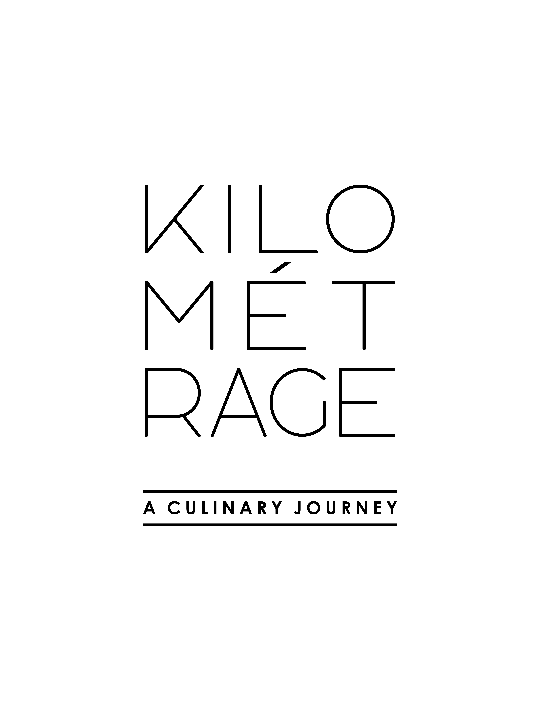 